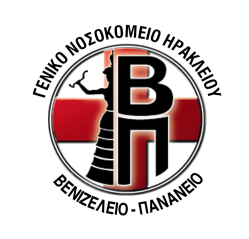 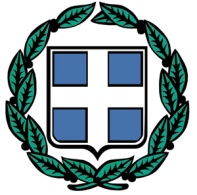 ΕΛΛΗΝΙΚΗ ΔΗΜΟΚΡΑΤΙΑ                                   ΥΠΟΥΡΓΕΙΟ ΥΓΕΙΑΣ 7Η ΥΓΕΙΟΝΟΜΙΚΗ ΠΕΡΙΦΕΡΕΙΑ ΚΡΗΤΗΣΓΕΝΙΚΟ ΝΟΣΟΚΟΜΕΙΟ “ΒΕΝΙΖΕΛΕΙΟ – ΠΑΝΑΝΕΙΟ”Λεωφ. Κνωσσού, Τ.Θ. 44, Ηράκλειο Κρήτης ΑΦΜ 996978666, ΔΟΥ ΗρακλείουΑΙΤΗΣΗΤηςΕπώνυμο:……………………………………………….Όνομα:…………………………………………………..Όνομα Πατέρα:……………………………………….Ειδικότητα:…………………………………………….Τηλέφωνο:……………………………………………..Ημερομηνία :…………………..ΠΡΟΣτο Τμήμα Διαχείρισης Ανθρώπινου ΔυναμικούΠαρακαλώ να μου χορηγήσετε άδεια κύησης δύο (2) μηνών, από (ημερομηνία) …………………………………………………………….. σύμφωνα με την Π.Η.Τ. ………………………….Συνημμένα  καταθέτω ιατρική γνωμάτευση με πιθανή  ημερομηνία τοκετού. Η αιτούσα